桃園縣仁善國民小學SH150實施辦法依據：教育部體育署103年6月5日臺教體署學（三）字第1030017103號辦理。本縣103年8月28日103學年度第一學期教育發展會議體育保健科重點工作辦理。目的：（一）為自己健康把關、培養學生喜愛運動之習慣及鍛鍊強健體魄。（二）增加身體活動時間、增強體適能以符合健康體位。（三）加強學生動態生活，帶動家庭、社區運動風氣。（四）提升學生體適能檢測通過比率。實施對象：本校全體學生。實施內容： 1.詳細實施項目及時間如附件一。2.除週休二日外實施體適能運動均以班級為單位，實施時間班上均需淨空，所有學生均需  走出戶外（身體不適除外）。3.兒童朝會結束後實施之健身操由總導護主持；課間活動實施之健身操由各學年主任輪流   主持（學年主任不克到場時，煩請同學年老師代理）。4.雨天時於相同時間於各班教室實施伸展操及健身操或其他健身運動，由各班級任老師主持。5.週休二日學生自行從事的體適能活動，請導師批閱聯絡簿時加強注意學生假日的活動情   形，並由訓導處不定時抽閱，務必達成兩日運動時數最少60分鐘以上。6.103學年度下學期期末時，若班級內學生運動情形符合計畫訂定之原則，各班導師可依  程度區別發給「榮譽卡」以茲獎勵。經費預算：由本校相關經費辦理。預期效益：（一）增強體適能，符合健康體位。（二）提升符合健康體位之學生人數比率2％以上。（三）提升學生規律運動人口比率達90％以上。(四) 學生達到每週運動150分鐘比率，預計每年提升15%。七、本辦法陳請校長核定後實施，修正時亦同。承辦人： 宋 正 陽       訓導主任： 葉 靜 雪       校長： 游 淑 珍附件一桃園縣仁善國小103學年度SH150實施規劃表桃園縣仁善國民小學實施SH150成果表     星期     內容時間一一二二三三四四五五六日     星期     內容時間年級實施項目年級實施項目年級實施項目年級實施項目年級實施項目由學生及家長自行安排並於聯絡簿記綠由學生及家長自行安排並於聯絡簿記綠8：00∣8：30教師晨會一至六1.伸展操2.健身操(08:10-08:40)品格    教育日一至六仁善健康日一至六仁善健康日由學生及家長自行安排並於聯絡簿記綠由學生及家長自行安排並於聯絡簿記綠8：30∣8：40一至二1.伸展操2.跑步（或參考實施計畫由班級自訂）一至三1.伸展操2.跑步（或參考實施計畫由班級自訂）由學生及家長自行安排並於聯絡簿記綠由學生及家長自行安排並於聯絡簿記綠10：10∣10：30一至三1.伸展操2.健身操一至二1.伸展操2.跑步（或參考實施計畫由班級自訂）一至六1.伸展操2.跑步（或參考實施計畫由班級自訂）四至六1.伸展操2.健身操五至六1.伸展操2.跑步（或參考實施計畫由班級自訂）由學生及家長自行安排並於聯絡簿記綠由學生及家長自行安排並於聯絡簿記綠10：10∣10：30四至六1.伸展操2.跑步（或參考實施計畫由班級自訂）一至二1.伸展操2.跑步（或參考實施計畫由班級自訂）一至六1.伸展操2.跑步（或參考實施計畫由班級自訂）一至三1.伸展操2.跑步（或參考實施計畫由班級自訂）五至六1.伸展操2.跑步（或參考實施計畫由班級自訂）由學生及家長自行安排並於聯絡簿記綠由學生及家長自行安排並於聯絡簿記綠11：10∣11：20三至四1.伸展操2.跑步（或參考實施計畫由班級自訂）三至四1.伸展操2.跑步（或參考實施計畫由班級自訂）四至六1.伸展操2.跑步（或參考實施計畫由班級自訂）三至四1.伸展操2.跑步（或參考實施計畫由班級自訂）一至二1.伸展操2.跑步（或參考實施計畫由班級自訂）由學生及家長自行安排並於聯絡簿記綠由學生及家長自行安排並於聯絡簿記綠13：50∣14：00五至六1.伸展操2.跑步（或參考實施計畫由班級自訂）五至六1.伸展操2.跑步（或參考實施計畫由班級自訂）五至六1.伸展操2.跑步（或參考實施計畫由班級自訂）三至四1.伸展操2.跑步（或參考實施計畫由班級自訂）由學生及家長自行安排並於聯絡簿記綠由學生及家長自行安排並於聯絡簿記綠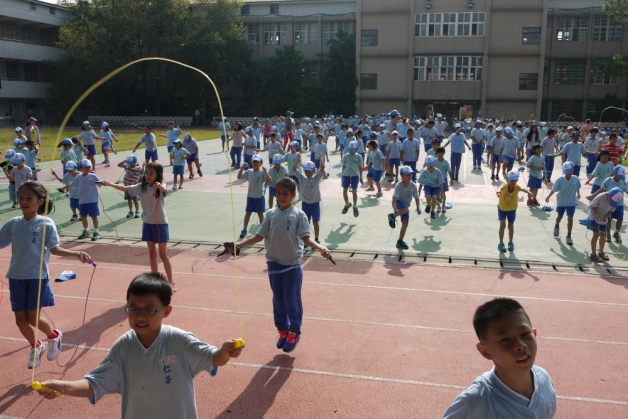 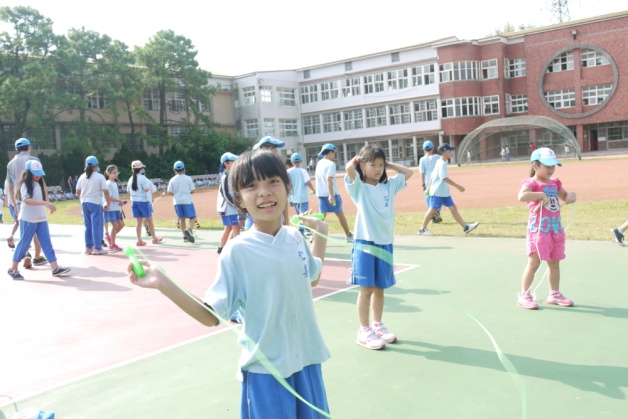 說明：仁善健康日-全校跳繩活動說明：課間時間班級實施運動計畫(跳繩)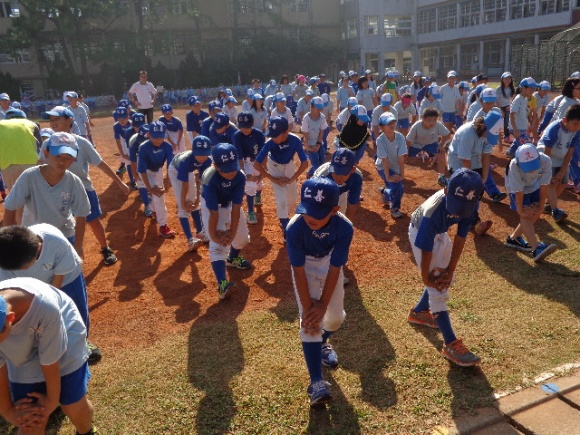 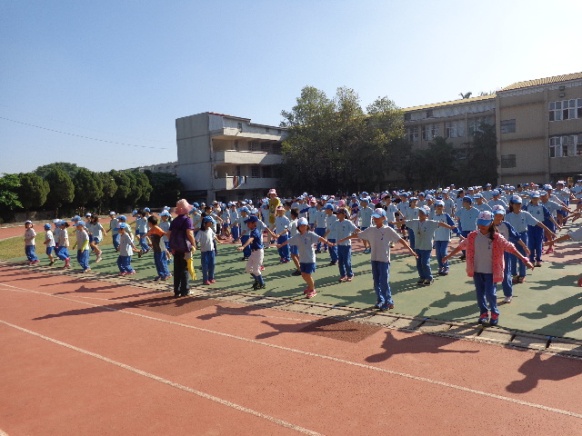 說明：晨間時間實施健康操活動說明：課間時間實施健康操活動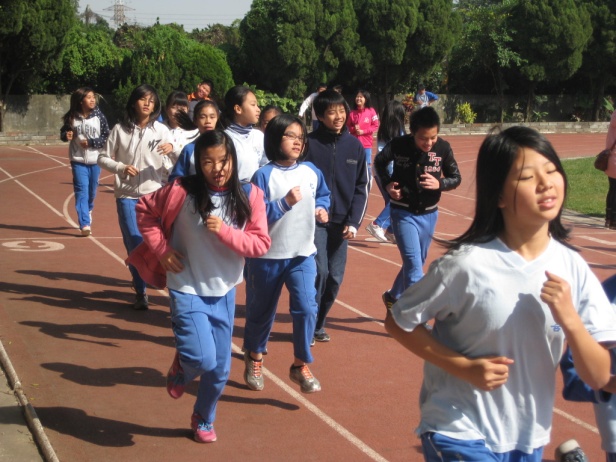 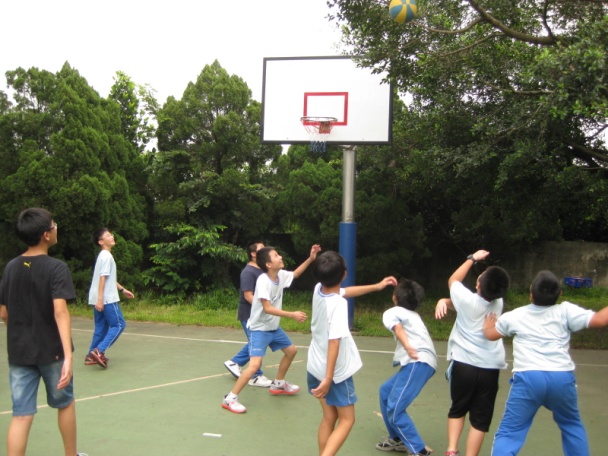 說明：課間時間班級實施運動計畫(跑步)說明：課間時間班級實施運動計畫(球類)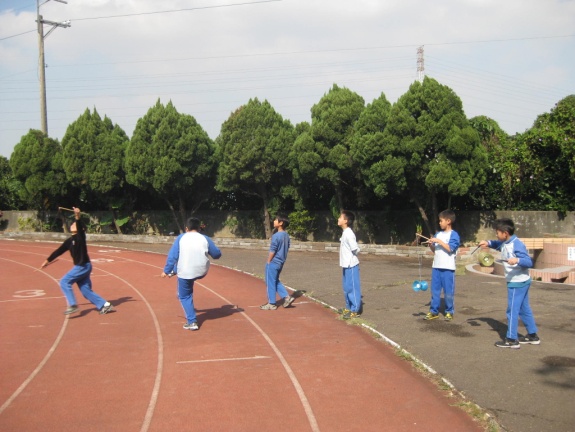 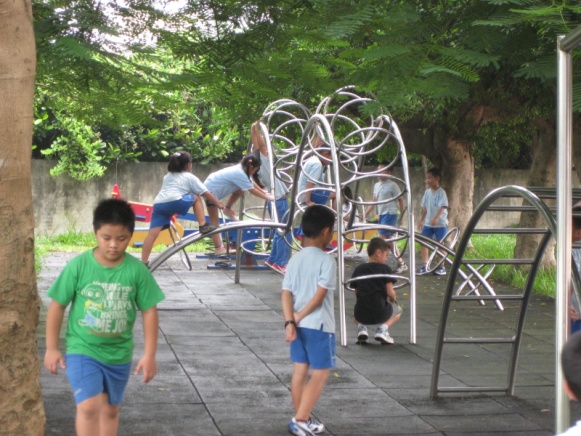 說明：課間時間班級實施運動計畫(扯鈴)說明：課間時間班級實施運動計畫(運動器材)